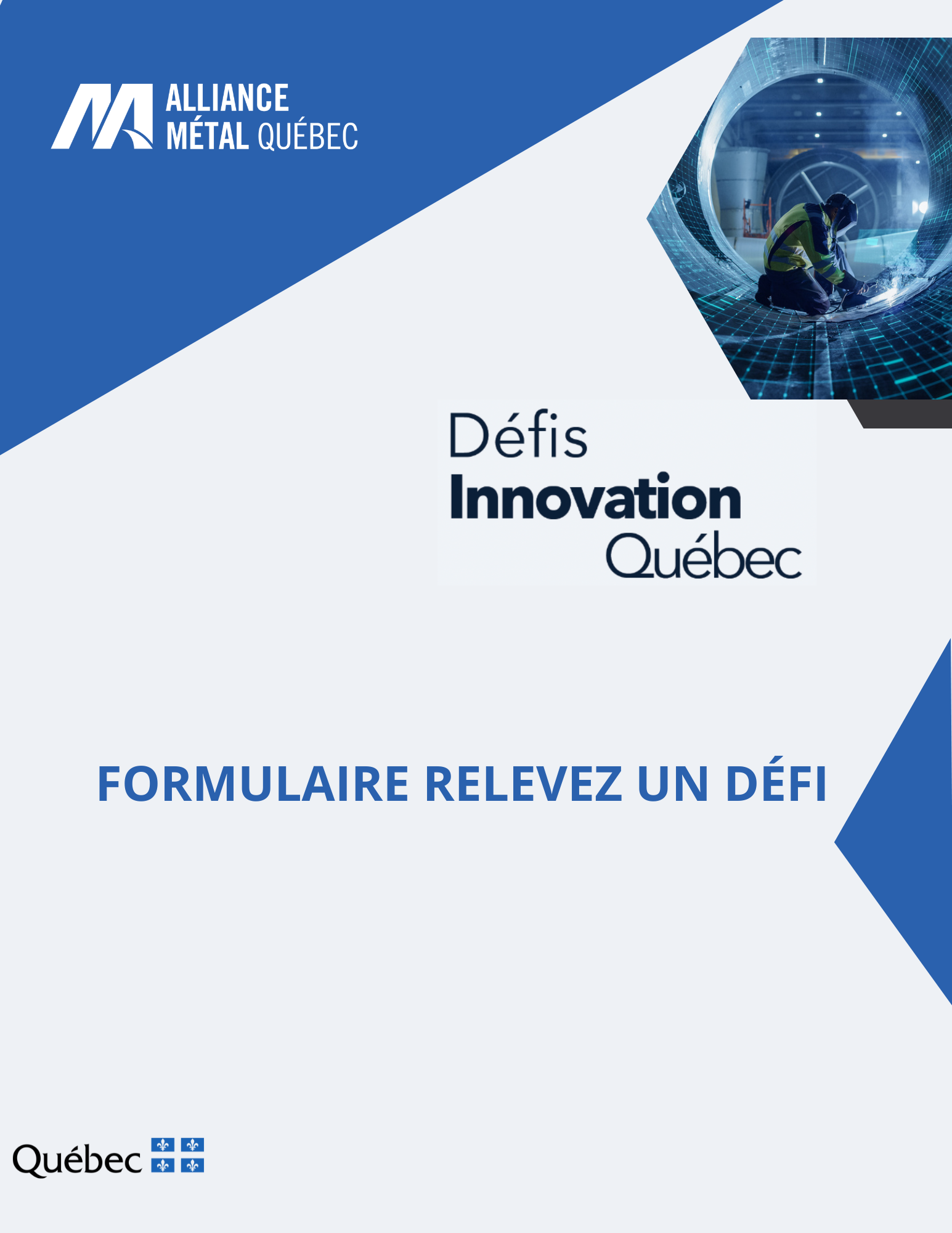 Identification du releveur de défiNom de votre entreprisePour quel défi souhaitez-vous proposer une solution ?Brève description de la solutionDécrivez la solution proposée (150 mots maximum)Portrait de l'entrepriseDécrivez votre entreprise en mettant en lumière les produits (biens et services) qu’elle propose. Incluez des informations telles que le domaine d’expertise, l’année de création, les éléments distinctifs, le marché actuel, etc.*Intégrez ici le profil corporatif, photosExpérience et environnementDécrivez votre expérience avec les organismes publics.Donnez des exemples de mandats antérieurs d’envergure réalisés pour des organismes publics. *Intégrez portefolio, photos des mandats réalisésDécrivez les forces, faiblesses, opportunités et menaces de votre solution.Décrivez votre compréhension de l’environnement dans lequel vous souhaitez commercialiser la solution tant sur le plan politique, économique, socioculturel, technologique, économique que légal.*Si pertinent, intégrez un outil de diagnostic stratégique (ex.: Pestel)Description détaillée de la solutionDescription de votre solution innovante (fonctionnalités, utilités, paramètres, avantages, composantes, etc.) *Intégrez des visuels (dessins, dessins 3D, maquettes, prototypes)Avez-vous réfléchi et/ou établi une stratégie afin de protéger votre innovation (propriété intellectuelle, brevet, plan de protection de l’innovation) ? Si oui, fournir les détails Quels sont vos mécanismes et outils interne ou externe actuellement mis en place pour favoriser le développement de produit et/ou l’amélioration de procédé ?Comment prévoyez-vous effectuer les essais et prototypes ?Gestion des risquesDécrivez votre plan de contingence du projet.Comment élaborez-vous votre stratégie pour anticiper et gérer les risques liés à l'approvisionnement à l'international ?Potentiel de commercialisation Approfondissez les aspects suivants : Quelles sont vos projections de marché et le profil de la clientèle que vous ciblez ? Quelle est l’envergure du marché que vous visez ? Quel et le volume d’unités que vous envisagez de vendre ?*Intégrez tous documents complémentaires (ex. : étude d’opportunité, analyse de marché, etc.)Si applicable, êtes-vous en mesure de fournir une échelle de prix de vente pour la commercialisation du produit ?Développement durableEn quoi votre solution a-t-elle un impact dans les sphères suivantes : *Si nécessaire, joindre les documents pertinentsGestion écoresponsable des ressources (impacts environnementaux dans la phase de fabrication, dans son utilisation et en fin de vie)Fabrication : Utilisation : Fin de vie : Réduction des GESÉconomie locale/régionale (partenaires/sous-traitants/clients)Approvisionnement responsable (fournisseurs locaux et internationaux)Retombées économiques et socialesDocuments obligatoires à fournir Montage financier du projet (coût et financement) * Défis innovation pour le secteur de la fabrication métallique (maximum 50%- aides gouvernementales cumulées 75%, aide maximale de 500 000$) Échéancier du projet (Date de début, date de fin et principales actions) *Les activités de conception doivent débuter au plus tôt 4 semaines après la date limite du dépôt du projet) Structure de l’équipe de projet (Veuillez spécifier les noms, titres et responsabilités attitrées des membres de l’équipe. Veuillez également fournir la matrice des responsabilités des fournisseurs, de l’équipe et départements internes)  Les offres de service et les partenariats (si applicable) Une copie du certificat de francisation (si applicable) Une copie du programme d’accès à l’égalité en emploi (si applicable) Les états financiers des deux (2) dernières années ou états financiers prévisionnels pour une entreprise en démarrage  Tout autre document pertinent pour l’analyse de votre demande Grille de pointageVeuillez-vous référer aux critères de sélection (Guide du releveur, Annexe 2) afin que votre demande soit complète pour l’analyse :Définition et cohérence (10 points)Potentiel de commercialisation (18 points)Niveau/degré d’innovation (18 points)Développement durable (42 points)Gestionnaire de projet et gestion du projet (6 points)Planification de l’échéancier (4 points) Planification budgétaire (6 points)Gestion des risques (16 points)Capacités de l’entreprise à réussir le projet (10 points)